Actividad de hablar – Descubre 3Cuaderno de actividades comunicativas pga. 2 act. 2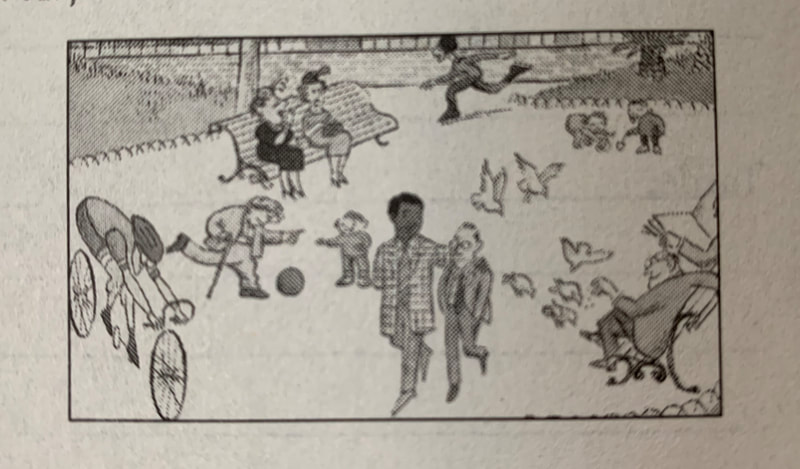 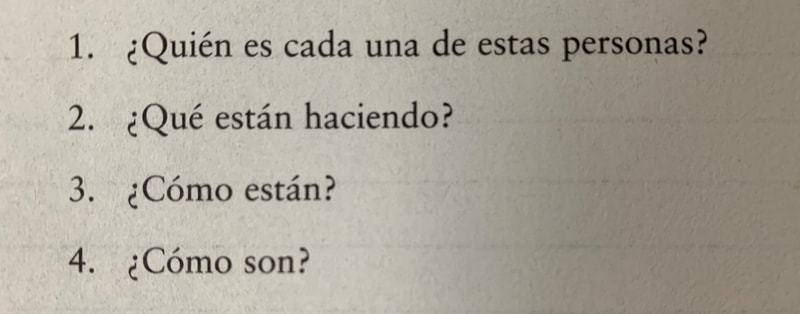 